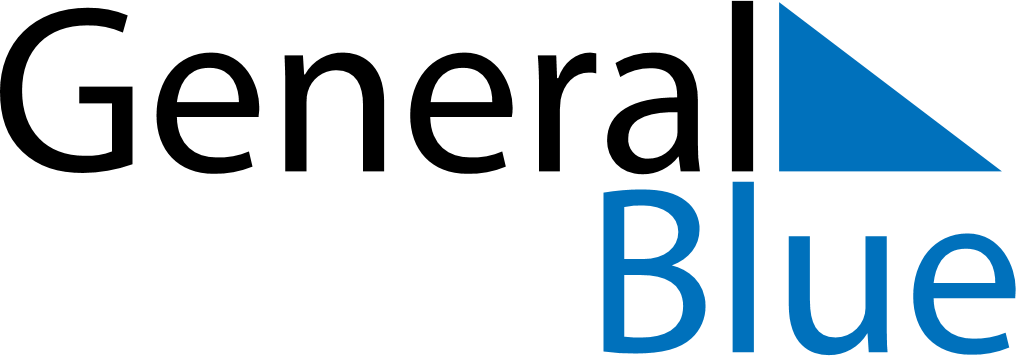 July 2030July 2030July 2030July 2030GuyanaGuyanaGuyanaMondayTuesdayWednesdayThursdayFridaySaturdaySaturdaySunday12345667CARICOM Day89101112131314Youman NabiYouman Nabi15161718192020212223242526272728293031